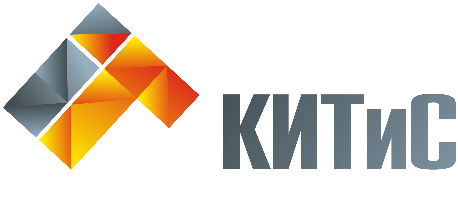 Министерство образования Калининградской областиГосударственное бюджетное учреждение Калининградской области профессиональная образовательная организация «Колледж информационных технологий и строительства» (ГБУ КО ПОО «КИТиС»)МОНИТОРИНГ ПРОФЕССИОНАЛЬНЫХ НАМЕРЕНИЙУЧАЩИХСЯ ОБЩЕОБРАЗОВАТЕЛЬНЫХ УЧРЕЖДЕНИЙКАЛИНИНГРАДСКОЙ ОБЛАСТИпо анкете «Мой выбор»Аналитическая записка по материалам исследованияКалининград2021 годВведениеБазовой профессиональной образовательной организацией по работе с обучающимися, из числа лиц с ОВЗ и инвалидностью, созданной на базе Государственного бюджетного учреждения Калининградской области профессиональной организации «Колледж информационных технологий и строительства» был проведен опрос учащихся 8-11 классов общеобразовательных учреждений города Калининграда и Калининградской области, целью которого являлось изучение профессиональных намерений обучающихся, а также выявлением причин сделанного ими выбора.Задачи исследования:Изучение профессиональных намерений обучающихся.Определение причин выбора той или иной сферы профессиональной деятельности.Выявление ближайших и перспективных планов учащихся 8-11 классов.Изучение степени информированности учащихся о возможностях дальнейшего обучения.Изучение миграционных тенденций, связанных с получением профессионального образования.Основные характеристики исследования:	Объектом исследования выступили обучающиеся 8-11-х классов общеобразовательных учреждений Калининградской области с ОВЗ и инвалидностью.	Анкетирование проведено в 22 муниципальных образованиях Калининградской области.	Численность обучающихся, принявших участие в опросе составило 848 человек, из них 21 человек – обучающиеся 11-х классов, 17 человека – обучающиеся 10 класса, 429 человек – обучающиеся 9-х классов, 373 человек – обучающиеся 8-х классов. 	Стоит отметить, что также было уделено внимание делению респондентов по половому признаку для соотнесения возможных профессий.В результате мониторинга удалось получить целостную картину о профессиональных предпочтениях, обучающихся 8-11-х классов общеобразовательных учреждений города Калининграда и области, об основных мотивах и планах на будущую профессиональную деятельность.Результаты исследованияС проблемой выбора будущей профессии (специальности) рано или поздно сталкивается каждый обучающийся. По результатам исследования:- 613 человека сделали профессиональный выбор;- 235 человек не определились с выбором конкретной профессии.	Среди профессий/специальностей, выбранных респондентами отмечены: Наиболее популярные (названные 10 и более раз):Автомеханик, ветеринар, дизайнер, Популярные (названные более 5 раз и менее 10):Парикмахер, врач, системный администратор, строитель, механик, повар, программист, сварщик.Востребованные (названные от 2 до 5 раз):Системный администратор, строитель, фотограф, художник, электрик, юрист, технолог, психолог, швея, футбол, юрист.Упомянутые единожды:Военный, электросварщик, фельдшер, фармацевт, фитнес тренер, учитель начальных классов, тату мастер, спасатель, механизатор, прокурор.При сложности выбора профессии респондентам предлагается определить сферу деятельности, которая была бы им интересна. Опрос предполагал не более 3-х возможных сфер и выявил наиболее популярные, далее по убыванию востребованности среди опрошенных:Транспортные средства – 45 голосов.Информатика, программирование, IT – технологии – 83 голоса.Сервис и обслуживание – 112 голосов.Строительство, архитектура – 89 голосов.Медицина – 33 голосов.Военная служба – 41 голос.Дизайн и декоративно-прикладное искусство – 50 голосов.Технология продовольственных продуктов – 12 голосов.Педагогика – 47 голосов.Сельское хозяйство – 43 голоса. Товароведение, продавец – 43 голоса.Спорт – 6 голосов.Ветеринария – 38 голосов.Юриспруденция, право – 29 голосов.Судостроение – 26 голосов.Электронная техника, радиотехника, связь – 12 голосов. Экономика, бухгалтерский учет – 25 голосов.Культура и искусство – 9 голосов.Морская техника – 10 голосов.Металлургия, машиностроение, металлообработка – 10 голосов.Маркетинг, менеджмент – 11 голосов.Банковское дело – 17 голосов.Мебельное производство – 8 голосов.Архивоведение и документоведение – 2 голоса.Энергетика – 9 голосов.Государственное и муниципальное управление – 7 голосов.Журналистика – 22 голосов.Туризм – 4 голосов.Экология и природопользование – 4 голоса.Наука – 1 голос.	Для анализа причин выбранных профессий респондентам было предложено выбрать наибольшую мотивацию, повлиявшую на них при профессиональном выборе. По результатам опроса выяснилось, что наибольшее влияние оказывает такой компонент как «возможность реализовать свои способности». Наряду с ним эффект оказывает «интересное содержание работы» и высокая заработная плата». Наименьшее воздействие получили такие компоненты как «независимость, самостоятельность в принятии решений» и «признание, уважение окружающих».	Ежедневно на выбор обучающегося влияют как внутренние, так и внешние факторы. По результатам опроса лидирующим фактором стал интерес к профессии и склонность заниматься определенным видом деятельности. Большой процент опрошенных указал вариант «я сам(а) так решил(а)», что говорит о желании самостоятельности в выборе будущей профессиональной деятельности. Наименьшую популярность у обучающихся имеют средства массовой информации, такие как ТВ, радио, газеты и журналы. Интересно то, что при наличии профориентационных отделов в учебных заведениях, а также психолого-педагогических служб рекомендации специалистов, а именно психологов и профконсультантов отметило всего 48 респондента.	Каким же видят обучающиеся свой дальнейший путь? Думают ли они о непрерывном обучении, о постоянном повышении своей квалификации? Согласно результатам опроса, значительная часть обучающихся общеобразовательных учреждений планирует поступление в колледж, техникум, незначительная часть хочет поступить в высшее учебное заведение и лишь 60 человек планирует продолжить обучение в школе. Единственный фактор, требующий большой проработки – это 96 респондентов, отметивших вариант «устроиться на работу» по окончании 9 классов. Значительная часть обучающихся с ОВЗ и инвалидностью нуждаются в специальных условиях обучения. Согласно ответам респондентов, им не хватает:- компьютерного оборудования;- личное объяснение поурочных тем;- денежные средства на транспорт (при желании учиться в другом городе);- уменьшение ежедневной учебной нагрузки;- доступная среда (пандусы, подъемники);- индивидуальные репетиторы.	В настоящее время появляются новые формы обучение: дистанционный формат, электронное обучение, семейное, домашнее и иные виды. Мы задали респондентам вопрос «Какая организационная форма занятий наиболее предпочтительна?». На первом месте по-прежнему находится традиционная поурочная форма, а экстернат выбирает лишь 22 обучающихся из 1491 опрошенных.	Калининградская область имеет широкий выбор образовательных организаций для получения профессионального образования. В настоящее время не смотря на возможность получения большого ряда профессий в рамках области, многие обучающиеся указали иные региона России, такие как Москва, Санкт-Петербург, Одесса, Алматы. 62 респондентов отметили, что планируют дальнейшее обучение за пределами России, а именно в США, Германии, Италия, Израиль и Польше.Результаты опрошенных говорят о том, что обучающиеся достаточно осведомлены об образовательных учреждениях Калининградской области, поскольку были выделены такие организации как Колледж мехатроники и пищевой индустрии, Колледж строительства и профессиональных технологий, Технологический колледж, Калининградский морской рыбопромышленный колледж, Колледж информационных технологий и строительства, Педагогический колледж, Гусевский политехнический техникум, Колледж предпринимательства (а также Художественно-промышленный техникум, вошедший в его состав), Колледж сервиса и туризма, Прибалтийский судостроительный техникум. Наряду с ними были упомянуты коммерческие структуры: Российский университет кооперации, Калининградский бизнес-колледж, Балтийский информационный техникум. Отдельно выделяют Школу олимпийского резерва и Калининградский колледж им. С.В. Рахманинова. Из заведений высшего образования респонденты обозначили Балтийский федеральный университет им. И. Канта, Калининградский государственный технический университет, Российская академия народного хозяйства и государственной службы.	Для определения источников осведомленности был проведен опрос по ряду источников получения информации. Наиболее приоритетным источником оказался Интернет, а наименее значимым оказалось информирование со стороны представителей Центров занятости населения. Отдельно респонденты отметили информационные справочники и ситуации, в которых они помогали родителям в их рабочей сфере и сумели оценить профессию по достоинству.Выводы.По результатам исследования в сравнении с результатами мониторинга 2020 года можно сделать следующие выводы:Количество обучающихся 8-11-х классов с ОВЗ и инвалидностью, принявших участие в опросе составило 848 человек. Ограничения, связанные с мерами по предотвращению риска заражения Covid19 не позволили ряду отдаленных муниципальных образований принять участие в опросе. Количество неохваченных респондентов из числа лиц с ОВЗ и инвалидностью составляет ~ 500 человек.В 2020 году тройку лидеров профессиональных сфер деятельности составляли спорт, военная служба и транспортные средства. По результатам мониторинга 2021 года транспортные средства возглавили эту тройку, а также в ней оказались Информатика, программирование, IT-технологии и сервис и обслуживание.Ранее в колледжи, техникумы планировало поступать порядка 65% обучающихся, по результатам мониторинга 2021 года – 73%. Ранее Калининград привлекал порядка 60% выпускников, в настоящее время – 73%.БФУ им. Канта и КГТУ удерживают свою позицию по востребованности выпускниками. На смену КПИ ФСБ РФ и БВМИ им. Ф.Ушакова пришли РУК и РАНХиГС.На смену приоритетности высоких заработных плат приходит возможность реализовать свои способности и интересное содержание работы.Мнение родителей и профессиональных консультантов утрачивает свою важность. Обучающимся стало важнее принимать самостоятельное решение и обращать внимание на собственный интерес к профессии.236029 г. Калининград, ул. Горького, 166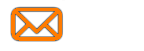 т/ф +7 (4012) 91-61-06,  96-42-56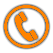          ИНН 3906010853, КПП 390601001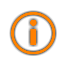        официальный сайт: www.kitis.ru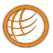          ОКПО 02510716, ОГРН 1023900998725е-mail: info@kitis.ru 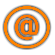 